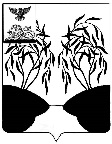 П О С Т А Н О В Л Е Н И ЕАДМИНИСТРАЦИИ РАКИТЯНСКОГО РАЙОНАБЕЛГОРОДСКОЙ ОБЛАСТИРакитное«14» сентября 2020 г.                                                                                        № 146О внесении изменений в постановление администрации Ракитянского районаот 8 мая 2020 года № 83 В соответствии с Указом Президента Российской Федерации от 11 мая 2020 года № 316 «Об определении порядка продления действия мер по обеспечению санитарно-эпидемиологического благополучия населения в субъектах Российской Федерации в связи с распространением новой коронавирусной инфекции (СОVID-19)», постановлением Губернатора Белгородской области от 14 сентября 2020 года № 123 «О внесении изменений в постановление Губернатора Белгородской области от 08 мая 2020 года № 58» администрация Ракитянского района постановляет: Внести следующие изменения в постановление администрации Ракитянского района от 8 мая 2020 года № 83 «О мерах по предупреждению распространения новой коронавирусной инфекции (СОVID-19) на территории Ракитянского района»:           - в седьмом абзаце подпункта 2.7 пункта 2 постановления слова «без привлечения зрителей» заменить словами «с возможностью привлечения зрителей в количестве не более 50 процентов от допустимой вместимости спортивного сооружения».Настоящее постановление вступает в силу со дня официального опубликования.Глава администрацииРакитянского района                                                                           А.В. Климов